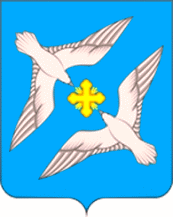 СОВЕТ   ДЕПУТАТОВ   МУНИЦИПАЛЬНОГО  ОБРАЗОВАНИЯСЕЛЬСКОЕ ПОСЕЛЕНИЕ «УСПЕНСКОЕ»РЖЕВСКОГО  МУНИЦИПАЛЬНОГО РАЙОНА     ТВЕРСКОЙ ОБЛАСТИРЕШЕНИЕ   21.12.2022г.                                                                                                               №  129О внесении изменений  и дополнений в решение от 06.04.2012г.  №  96»Об утверждении Правил в сфере коммунального хозяйства, надлежащего содержания объектов и производства работ на территории МО сельскоепоселение «Успенское» Ржевского    района»В целях создания безопасной, удобной и привлекательной среды территории сельского поселения «Успенское» Ржевского района Тверской области, руководствуясь пунктом 19 части 1 статьи 14 Федерального закона от 6 октября 2003 года № 131 –ФЗ «Об общих принципах местного самоуправления  в Российской Федерации», во исполнение Приказа Министерства регионального развития Российской Федерации «Об утверждении Методических рекомендаций по разработке норм и правил по благоустройству территорий муниципальных образований» от 27 декабря 2011 года № 613, Распоряжения Правительства Тверской области от 16.12.2021 № 1221-рп ,в соответствии  Устава сельского поселения «Успенское», Совет депутатов сельского поселения «Успенское»РЕШИЛ:1.Внести  изменения  и дополнения в решение Совета депутатов от 06.04.2012г.  №  96 «Об утверждении Правил в сфере коммунального хозяйства, надлежащего содержания объектов и  производства работ на территории МО сельское поселение «Успенское» Ржевского    района» дополнив  Правила разделом: - «Обязанности правообладателей земельных участков по проведению мероприятий по удалению борщевика Сосновского»  следующего содержания:  -На территории муниципального образования сельское поселение «Успенское» Тверской области не допускается зарастание земельных участков борщевиком Сосновского  количеством растений более 1 единицы высотой, превышающей 20 см, на 10 кв. м.;- Правообладатели земельных участков, зарастание борщевиком  Сосновского которых превышает установленные правилами благоустройства территории муниципального образования Тверской области параметры, обязаны проводить мероприятия по удалению борщевика Сосновского с таких земельных участков, а также с прилегающих к ним (закрепленных) территорий;- Мероприятия по удалению борщевика Сосновского правообладатели земельных участков осуществляют самостоятельно за счет собственных средств; - Мероприятия по удалению борщевика Сосновского могут проводиться следующими способами: 1) химическим – опрыскивание очагов произрастания гербицидами  и (или) арборицидами; 2) механическим – скашивание, уборка сухих растений, выкапывание корневой системы; 3) агротехническим – обработка почвы, посев многолетних трав; 4) иными способами, не запрещенными законодательством.2. Настоящее Решение вступает в силу со дня его подписания, подлежит обнародованию в установленном порядке и размещению на официальном сайте администрации сельского поселения «Успенское» в информационно-телекоммуникационной сети Интернет.3. Контроль за исполнением настоящего Решения возложить на Главу сельского поселения «Успенское» .Глава сельского поселения «Успенское»                                  А.В.СвятойПредседатель Совета депутатовсельского поселения «Успенское»Ржевского района Тверской области                                       В.В.Старовойтов